You will have 7 days to plan, build, test, and redesign a balloon powered car (at least 3 wheels) that must be at least 6cm in width and length, can only be powered by 2 (Dodd provided) balloons.  This car will drag race against other cars in the class on a 1 meter drag strip.  This project will culminate in a double elimination bracket of races to determine the fastest balloon powered car.  Because your car will compete in multiple races you will need to set a goal of creating a car that is both fast and durable enough to compete in multiple races.  To build your car you will have a $10,000 budget (fake tender).  You must buy your materials from the class store; prices are listed below…20cm x 20cm piece of cardboard = $50010cm metal axle = $500Straw = $500Popsicle Stick = $200Hot Glue Stick = $5003D printed part = $100 for each 3 cubic cm of filament usedBring your own part = $1000Below is the rubric that will be used to determine your grade on this project. 										Total _____/ 100 points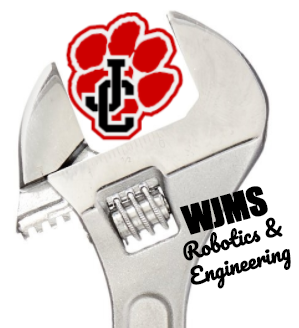 Balloon Car Challenge RubricBalloon Car Challenge Scoring RubricBalloon Car Challenge Scoring RubricStudent completes at least 3 design sheets during the planning phases of the project._____ / 20 pointsStudent constructs a car that is able to complete a 1 meter race._____/ 20 pointsStudent uses appropriate safety practices while working in the lab to build their car._____/ 10 pointsStudent thoroughly completes the Balloon Car Reflection page._____/ 40 pointsStudent is highly rated by their teammate on the Balloon Car Challenge Peer Review._____/10 points